НИКОЛА ПОТКОЊАК Академик проф. др Никола Поткоњак рођен је 4. априла 1924. године у Медаку код Госпића. Учитељску школу и Филозофски факултет завршио је у Београду. Постдипломске студије завршио је 1954. на Педагошком институту Универзитета у Лондону, а звање доктора педагошких наука стекао је на Филозофском факултету у Београду. На истом факултету биран је у сва научно-наставна звања.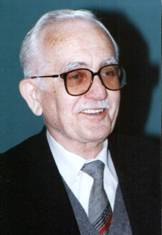 На универзитетима у Београду, Осијеку, Скопљу, Ријеци, Марибору и Сарајеву предавао је предмете: Општа педагогија, Савремени педагошки правци и Методологија педагогије.Објављивао је научне и стручне радове из педагошких дисциплина које је предавао студентима педагогије, као и радове о систему школства, образовању наставника, радном и политехничком васпитању, слободним активностима ученика, те студије о образовању српских учитеља, о истакнутим српским педагозима, педагогији XX вијека, педагогији код Срба и више радова и посебних публикација из историје српске педагогије.Један је од уредника двотомне југословенске Педагошке енциклопедије (1989), уредник Педагошког лексикона (1995), аутор петојезичног Педагошког тезауруса (1996) и Именика српских педагога (2005), као и публикације Наши велики претходници (2010).Био је одговорни уредник часописа „Педагогија” и члан редакције часописа „Настава и васпитање”. У два мандата био је предсједник Просветног савета Србије. Редовни је члан и предсједник Српске академије образовања и члан Академије педагошких и социолошких наука (Москва, Русија).Добитник је Ордена рада са црвеном заставом, Ордена рада са златним вијенцем, Ордена братства и јединства са златним вијенцем, Ордена заслуга за народ са сребрним зрацима и Медаље заслуга за народ.Објавио је више од 70 посебних студија, монографија, расправа, приручника, уџбеника, лексикографских издања, преко 270 мањих чланака и преко 160 приказа, пригодних текстова и превода.За иностраног члана Академије наука и умјетности Републике Српске изабран је 6. децембра 2013. године.